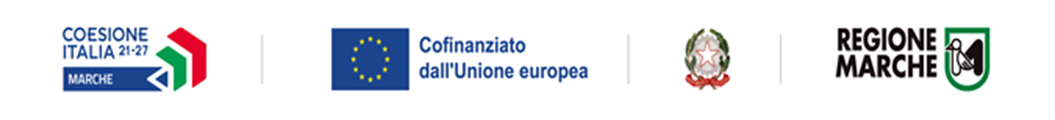 ALLEGATO A3 – Scheda progetto (Impresa/ Libero professionista) (non disponibile sul SIFORM – da completare ed inviare in formato pdf utilizzando esclusivamente il presente modello),Oggetto: Avviso Pubblico Interventi di Family Friendly nelle imprese della regione Marche DGR n.1620 del 16.11.2023 PR Marche FSE+ 2021 -2027 – Asse 1 Occupazione, OS 4.c (3) – Campo di intervento 143: – Euro 2.000.000,00ProgettoDescrizione del progetto   Descrizione dei fabbisogni connessi alla conciliazione vita-lavoro e al benessere organizzativo delle lavoratrici Contenuti e articolazione del progetto  Dati di sintesi delle azioni oggetto di contributoLuogo e data _____________________Firma per esteso e leggibile del legale rappresentante dell’impresa/libero professionista Firma autografa o mezzo firma digitale, ai sensi e per gli effetti dell’art. 24 del D.L. n. 82/2005In caso di firma autografa allegare il documento di identità in corso di validità  PROGETTOPROGETTOTitolo Sede operativa di svolgimento□ Azienda□ Libero professionista  : _________________________________________________________Indirizzo sede operativa: _____________________________________________N. totale donne destinatarie Allegato Piano di welfare aziendale:□ già esistente, da integrare□ realizzato ex novoAllegato Piano di welfare aziendale:□ già esistente, da integrare□ realizzato ex novoModalità con cui sono stati rilevati i fabbisogni delle lavoratrici ☐focus group☐ interviste☐ somministrazione di questionario☐ incontri singoli o di gruppo ☐ altro (specificare) ___________________________________Descrizione dell’analisi del contesto aziendale con particolare riferimento ai bisogni di conciliazione vita-lavoro. Descrizione dei fabbisogni emersi __________________________________________________________________________________________________________________________________________________________________________________________________________________________________________________________________________________________________________________________________________________________________________________________________________________________________________________________________________________________________________________________________________________________________________________________________________________________________________________________________________________Il progetto prevede:n. azioni ______________________di cui ☐ Sostegno della flessibilità degli orari di lavoro ☐ Sostegno all’attivazione di servizi educativi per l’infanzia ☐ Sostegno all’attivazione di servizi proposti nell’ambito di attività estive nonché attività di pre-scuola e dopo scuola ☐ Sostegno all’attivazione di servizi di cura di familiari, anziani non autosufficienti e di figli diversamente abili Azioni di flessibilità oraria e/o organizzativa N destinatarie___________ N persone di cui le lavoratrici coinvolte devono prendersi cura (anziani non autosufficienti, familiari diversamente abili, figli minorenni) ________N pc da acquistare ________Servizi educativi per l’infanziaN destinatarie___________ N bambini coinvolti _________N. potenziali risorse umane (operatori) da impiegare nel servizio_______Servizi estivi nonché attività di pre-scuola e dopo scuola N destinatarie___________ N bambini coinvolti _________N. potenziali risorse umane (operatori) da impiegare nel servizio________Azioni di servizi di cura di familiari, anziani non autosufficienti e di figli diversamente abili(Le lavoratrici devono essere beneficiarie della legge 104/ 1992)  N destinatarie ____________N familiari coinvolti _________________. N. potenziali risorse umane (operatori) da impiegare nel servizio _______Descrizione del progetto (max 50 righe)Descrizione delle azioni che si intendono realizzare: modalità di attuazione, modalità organizzative e eventuali elementi organizzativi innovativi, personale coinvolto nell’erogazione dei servizi; partecipazione o meno del Comune o della Provincia; risultati attesi  ________________________________________________________________________________________________________________________________________________________________________________________________________________________________________________________________________________________________________________________________________________________________________________________________________________________________________________________________________________________________________________________________________________________________________________________________________________________________________________________________________________________________________________________________________________________________________________________________________________________________________________________________________________________________________________________________________________________________________________________________________________________________________________________________________________________________________________________________________________________________________Azioni di flessibilità oraria e organizzativa Azioni di flessibilità oraria e organizzativa Azioni di flessibilità oraria e organizzativa Tipologia azioni finanziabili già attive in azienda/da implementare  da attivareTipologia azioni finanziabili SI    NOSI   NO   telelavoro ☐    ☐☐    ☐smart working☐    ☐☐   ☐ Azioni di Sostegno all’attivazione di servizi educativi per l’infanzia per bambini da 3 mesi a 6 anni non compiuti (ad  eccezione dei bambini di 6 anni compiuti ma in età non scolare)Azioni di Sostegno all’attivazione di servizi educativi per l’infanzia per bambini da 3 mesi a 6 anni non compiuti (ad  eccezione dei bambini di 6 anni compiuti ma in età non scolare)Azioni di Sostegno all’attivazione di servizi educativi per l’infanzia per bambini da 3 mesi a 6 anni non compiuti (ad  eccezione dei bambini di 6 anni compiuti ma in età non scolare)Azioni di Sostegno all’attivazione di servizi educativi per l’infanzia per bambini da 3 mesi a 6 anni non compiuti (ad  eccezione dei bambini di 6 anni compiuti ma in età non scolare)Azioni di Sostegno all’attivazione di servizi educativi per l’infanzia per bambini da 3 mesi a 6 anni non compiuti (ad  eccezione dei bambini di 6 anni compiuti ma in età non scolare)Tipologia azioni finanziabili già attive in azienda/da implementareda attivare Sede Sede Tipologia azioni finanziabili SI    NOSI    NOin azienda presso altre strutturenursery☐    ☐☐    ☐☐  ☐  asilo aziendale☐    ☐☐    ☐☐  ☐  micro nidi ☐    ☐☐    ☐☐  ☐  baby parking☐    ☐☐    ☐☐  ☐  altro(specificare)_________________________________________☐    ☐☐    ☐☐  ☐  Azioni di Sostegno all’attivazione di servizi proposti nell’ambito di attività estive nonché attività di pre-scuola e dopo scuola (per bambini da 6 anni compiuti a 14 anni)Azioni di Sostegno all’attivazione di servizi proposti nell’ambito di attività estive nonché attività di pre-scuola e dopo scuola (per bambini da 6 anni compiuti a 14 anni)Azioni di Sostegno all’attivazione di servizi proposti nell’ambito di attività estive nonché attività di pre-scuola e dopo scuola (per bambini da 6 anni compiuti a 14 anni)Azioni di Sostegno all’attivazione di servizi proposti nell’ambito di attività estive nonché attività di pre-scuola e dopo scuola (per bambini da 6 anni compiuti a 14 anni)Azioni di Sostegno all’attivazione di servizi proposti nell’ambito di attività estive nonché attività di pre-scuola e dopo scuola (per bambini da 6 anni compiuti a 14 anni)Tipologia azioni finanziabili già attivate in azienda /da implementare da attivare Sede Sede Tipologia azioni finanziabili SI    NOSI    NOin aziendapresso altre strutture servizi di pre-scuola per minori☐    ☐☐    ☐☐  ☐  servizi di post-scuola per minori☐    ☐☐    ☐☐  ☐  servizi proposti nell’ambito di attività estive☐    ☐☐    ☐☐  ☐  Altro(specificare)____________________________________☐    ☐☐    ☐☐    ☐    Azioni di sostegno all’attivazione di servizi di cura di familiari, anziani non autosufficienti e di figli diversamente abiliAzioni di sostegno all’attivazione di servizi di cura di familiari, anziani non autosufficienti e di figli diversamente abiliAzioni di sostegno all’attivazione di servizi di cura di familiari, anziani non autosufficienti e di figli diversamente abiliAzioni di sostegno all’attivazione di servizi di cura di familiari, anziani non autosufficienti e di figli diversamente abiliAzioni di sostegno all’attivazione di servizi di cura di familiari, anziani non autosufficienti e di figli diversamente abiliTipologia azioni finanziabili già attivate in azienda/da implementare  da attivare Sede Sede Tipologia azioni finanziabili SI    NOSI    NOa domicilio presso altre strutture servizi erogati a familiari non autosufficienti☐    ☐☐    ☐☐  ☐  servizi erogati a familiari anziani non autosufficienti☐    ☐☐    ☐☐  ☐  servizi erogati a figli diversamente abili☐    ☐☐    ☐☐  ☐  Altro(specificare)____________________________________☐    ☐☐    ☐☐    ☐    